Муниципальное бюджетное общеобразовательное учреждениеЯрцевская средняя школа №10
Экологический проект «Беречь природы дар бесценный…»
в рамках конкурса «Спонтанное проявление добра»
Номинация: Охрана окружающей среды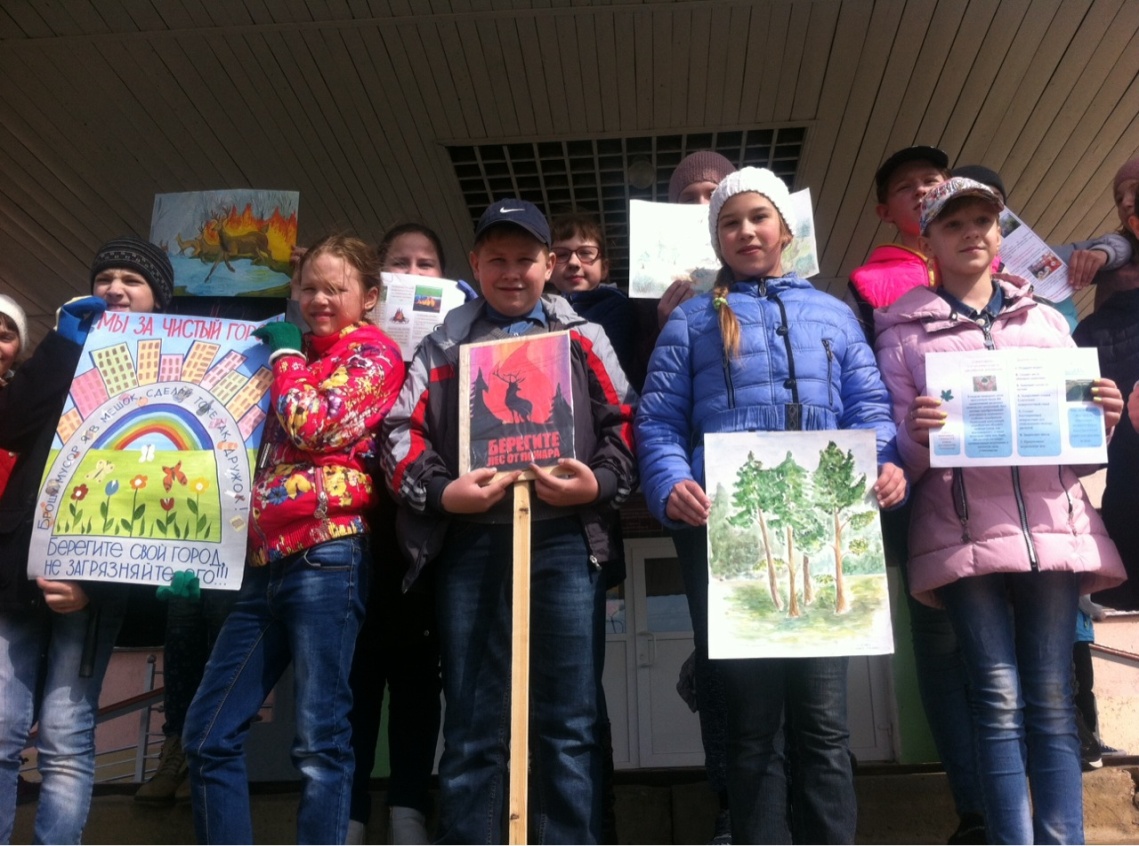 Руководитель проекта: Дарнотук Елена Викторовнаапрель 2017г.Мы столь радикально изменяли нашу среду, что теперь для того, чтобы существовать в ней, мы должны изменить себя.Винер НорбертI. ВведениеАктуальность:Леса – одно из природных богатств нашей планеты. Минимум, что они дают человечеству - это возможность дышать. Лес играет большую роль в развитии экономики, влияет на здоровье человека. Сохранность лесов во многом зависит от того, насколько бережно мы все к ним относимся. Лесные пожары, свалки мусора в лесах, незаконные рубки, - это все следствие беспечного отношения человека к лесу. Гибель лесов стала глобальной проблемой человечества.Наш Ярцевский район не является исключением. Лесополоса, примыкающая к нашей школе, также подвергается постоянной антропогенной нагрузке и находится в неудовлетворительном состоянии. Именно поэтому охрана лесополосы в районе нашей школы является на сегодняшний день очень важной и актуальной.Цель: привлечение внимания детей и подростков к добровольчеству;ведение работы по защите и охране окружающей среды.Задачи:Повышение уровня теоретических знаний учащихся по экологии леса.Воспитания бережного отношения к зеленым насаждениям.Приобщение школьников к организации практической деятельности – уборка от бытового мусора полянок в лесополосе, прилегающей к школе.Участники проекта: 26 учащихся 5Б класса, члены экологического факультатива «Лес и человек».Методы выполнения проекта:эколого-просветительские: видео лекции и беседы, изготовление и распространение листовок;практические природоохранные: очистка леса.Сроки проведения: апрель 2017г.Практическая значимость проекта: поддержание в экологически чистом состоянии участка леса, примыкающего к школе в результатеорганизации и проведения практических природоохранных и эколого-просветительских мероприятий.Партнеры: организация Ярцевское лесничество – филиал ОГКУ «Смолупрлес» - Прохоренко Е.А., специалист по организации охраны, защиты и воспроизводства лесов и Емельянова И.Н., специалист по использованию лесов Ярцевского лесничества.Доброполучатели: учащиеся МБОУ СШ №10,воспитанники д/сада «Дельфин», жители микрорайона Пионерный.Этапы работы над проектом:1.	Ознакомление участников с целями и задачами акции. Распределение участников по группам, назначение ответственных в каждой группе, беседа по ТБ.2.	Урок леса (ответственный – Дарнотук Е.В., учитель географии; приглашенные – Емельянова И.Н., специалист по использованию лесов Ярцевского лесничества.3.	Викторина (ответственные - члены экологического факультатива «Лес и человек»).4.	Развешивание листовок (ответственные – учащиеся 5Б класса).5.	Уборка полянок на территории прилегающего к школе лесного массива (ответственный - Дарнотук Е.В., учитель географии, учащиеся 5Б класса; приглашенные – Прохоренко Е.А., специалист по организации охраны, защиты и воспроизводства лесов Ярцевского лесничества).6.	Подведение итогов. Сбор отзывов о реализации акции.II. Основная частьЛес, особенно хвойный, а именно таким является участок леса, примыкающего к школе, выделяет фитонциды, которые убивают многие болезнетворные микробы, оздоравливают воздух. Он является мощным резервом чистого воздуха для нашего города. Мы всегда можем прийтисюда и даже, проведя в лесу совсем немного времени, восстановить свои силы и улучшить настроение. К сожалению, лесополоса, примыкающая к школе, привлекает не только нас – школьников. Она все больше и больше становится местом массового отдыха жителей нашего города. И это стремление к отдыху в лесу стало приносить ему большой экологический вред. Совершенно очевидно, что от нашего отношения к данному участку леса будет зависеть, как долго мы сможем пользоваться его дарами и радоваться им. И мы должны принимать в этом самое непосредственное участие. Именно поэтому, мы учащиеся экологического кружка «Лес и человек» и учащиеся 5 Б класса, с удовольствием приняли предложение поучаствовать в добровольной общественно-полезной акции «Спонтанное проявление добра». Вместе мы обсудили, что бы такого полезного сделать для людей. В ходе беседы мы решили, что основными направлениями нашей работы должны стать:1. пропаганда природоохранных знаний,2. практическая природоохранная работа.В целях повышение уровня теоретических знаний учащихся по экологии леса и воспитания бережного отношения к зеленым насаждениям в нашем5 Б классе прошел Урок леса, на котором наш классный руководитель - Елена Викторовна и гости из Ярцевского лесничества рассказывали нам много интересного о значении и проблемах наших лесов. Мы посмотрели мультфильм о лесных пожарах и записали в дневник номер телефона, по которому надо позвонить в случае обнаружения пала травы или возгорания в лесу. Также мы поговорили о правилах поведения во время отдыха в лесу. В 6Б классе ребята, посещающие факультатив «Лес и человек», провели викторину «По лесным тропинкам». Победители викторины получили значки-эмблемы с изображением леса.Но как мы решили, одних наших знаний недостаточно для того, чтобы помочь нашему зеленому другу, поэтому мы для информации населения нашего микрорайона развесили листовки и, разбившись на группы, направились в лес, чтобы продолжить наше доброе дело - провести операцию под названием «Беречь природы дар бесценный». Мы дружно и старательно убирали мусор на полянках, все работали с удовольствием, никого не приходилось подгонять. Вместе с нами работала Елена Викторовна и Екатерина Александровна, специалист из лесничества. Все бригады хорошо справились со своим заданием – убрали мусор на своей полянке. У всех было хорошее настроение. Мешки быстро наполнялись. По окончанию работы, наши мальчики отнесли их в мусорные контейнеры возле школы. В лесу мы видели кострища ничем не огороженные. И если мусор еще можно убрать, то огонь еще опаснее для нашего зеленого друга. Поэтому, уходя, мы установили природоохранный знак «Береги лес от пожара».После работы все участники акции собрались у школьного крыльца. Бригадиры отчитались о проделанной работе. Нас похвалила и поблагодарила за помощь лесу Екатерина Александровна. А Елена Викторовна сказала, что лес обязательно отблагодарит нас и всех ярцевчан, потому что если будет здоров лес - то будут здоровы и жители нашего города.Мы славно потрудились и поняли, что, если захотеть, легко можно помочь природе. Это в наших силах!!! А еще лучше - не мусорить нигде!!!III. ЗаключениеДанная работа позволила установить связи с организацией Ярцевское лесничество – филиал ОГКУ «Смолупрлес», которая оказала поддержку при проведении уборки территории. На основе поделанной работы, мы пришли к заключению о необходимости развертывания эколого-просветительской работы среди обучающихся нашей школы и населения города, а также о систематическом проведении практических природоохранных действий.Практическая реализация проектаНами была выполнена следующая природоохранная работа: Проведена акция «Чистая полянка». Проведен Урок леса, на котором мы познакомились с ролью лесных насаждений в жизни человека и проблемами, возникшими по его вине.Установлены предупреждающие таблички.Изготовлены и развешены листовки о правилах поведения в лесу.Мы надеемся, что наша работа поможет сохранить лес рядом сдомом чистым и жизнеспособным на долгие годы.Оборудование: лопата, грабли, мешки для мусора, перчатки.Редакция: учащиеся 5Б класса - Бессмертная Полина и Никитина Анастасия.III. ПРИЛОЖЕНИЯ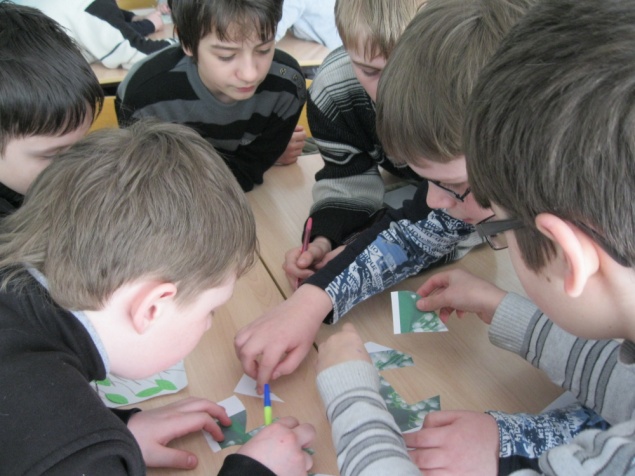 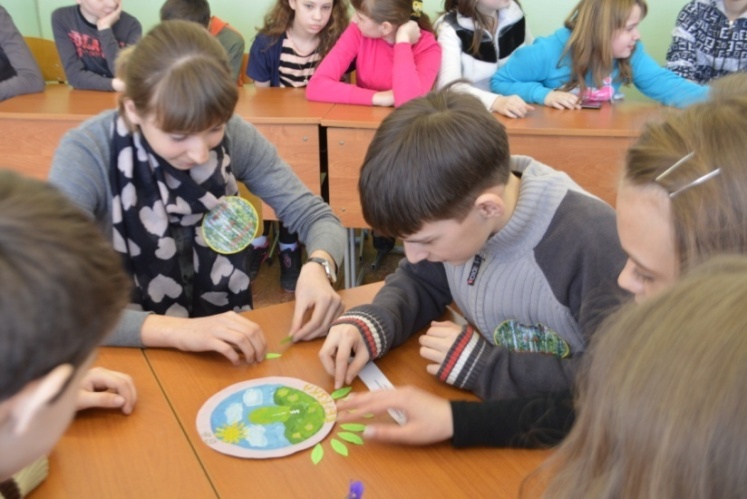 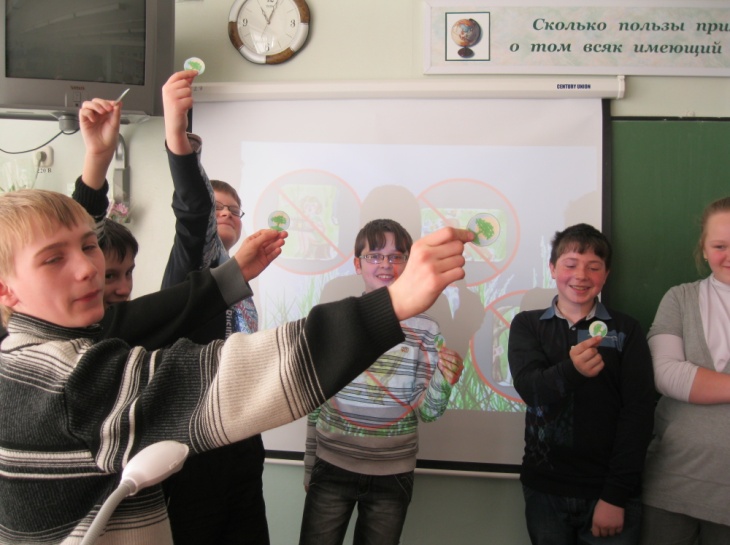 Фото 1 - 3. Викторина «По лесным тропинкам»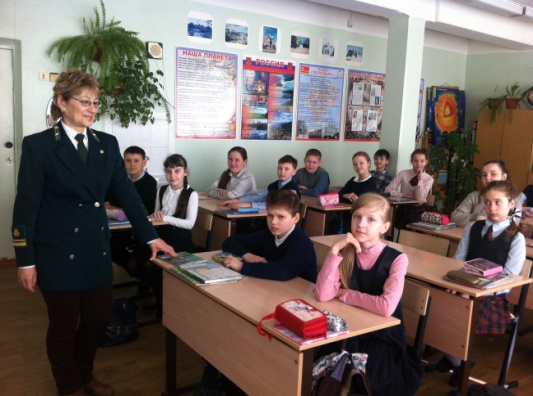 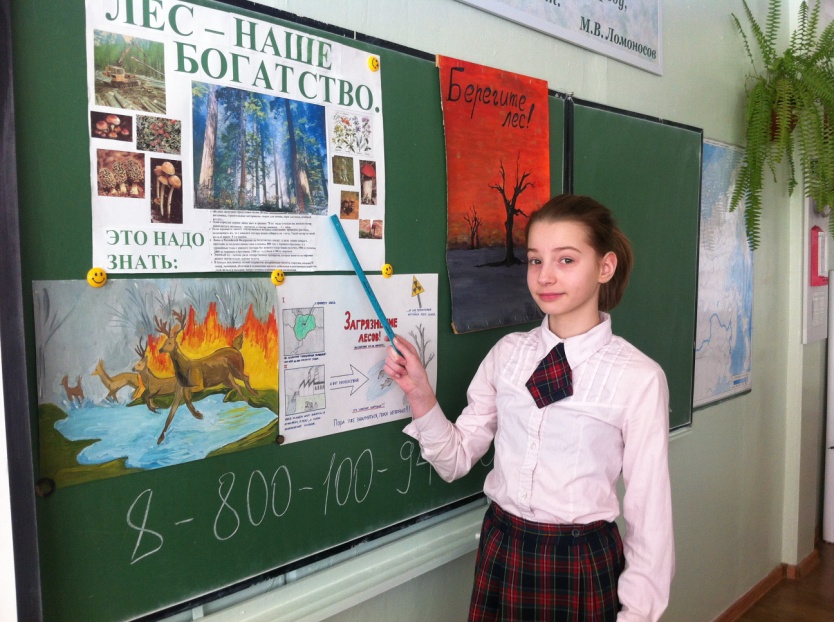 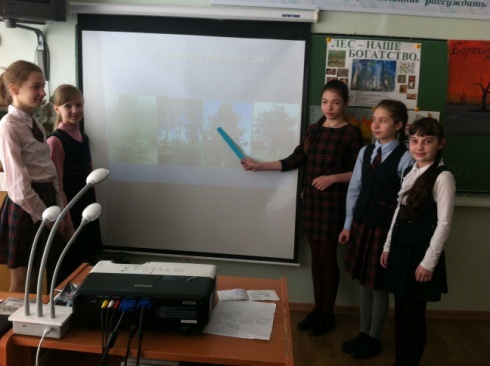 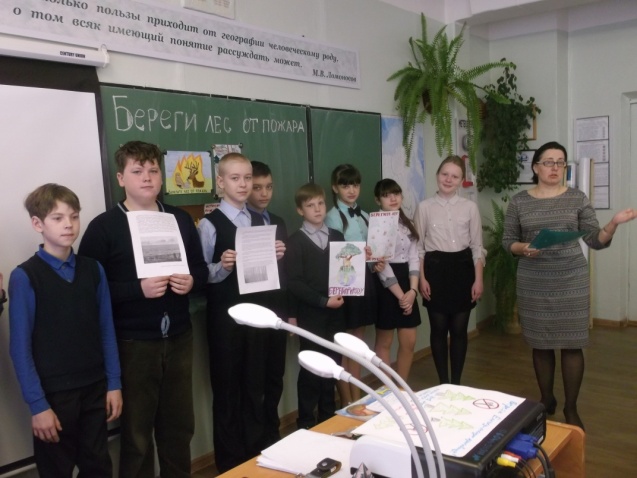 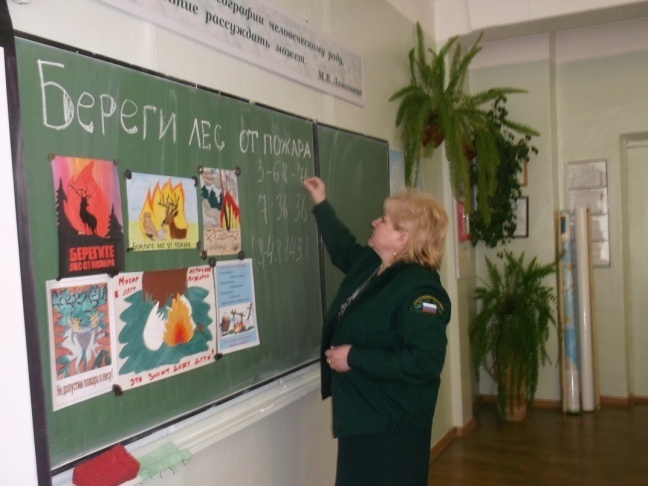 Фото 4 - 8. Урок леса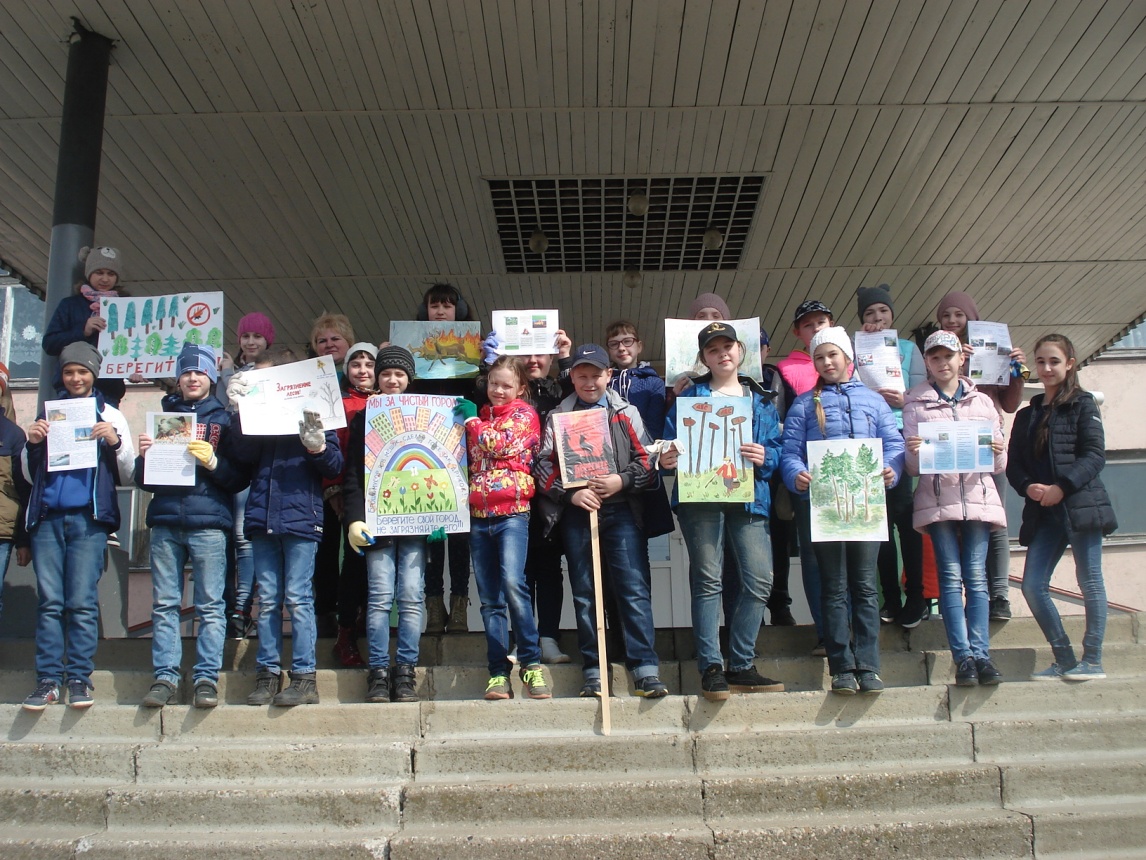 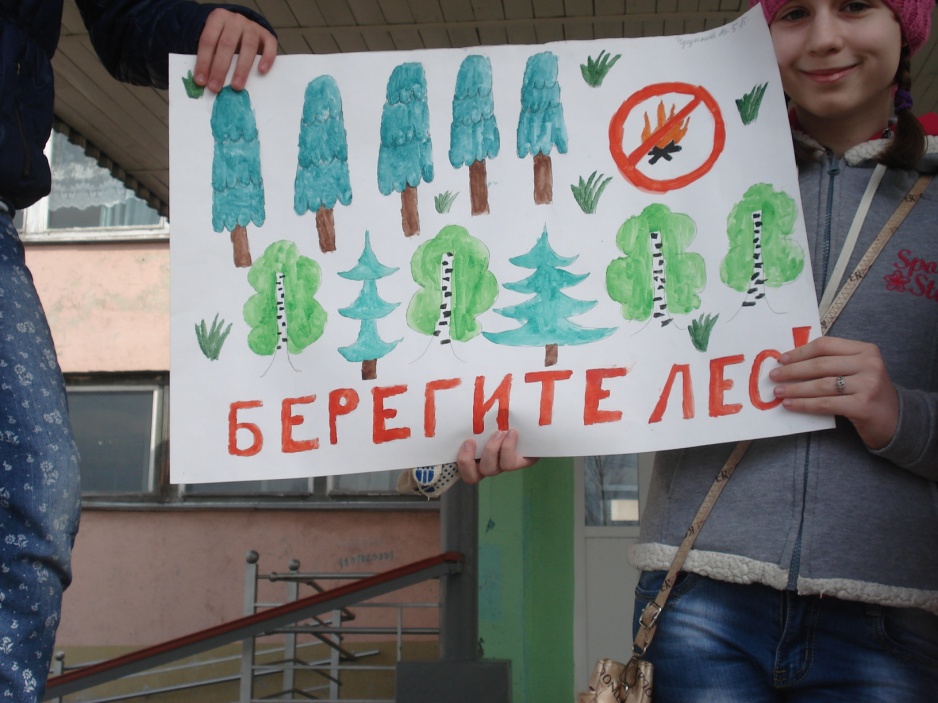 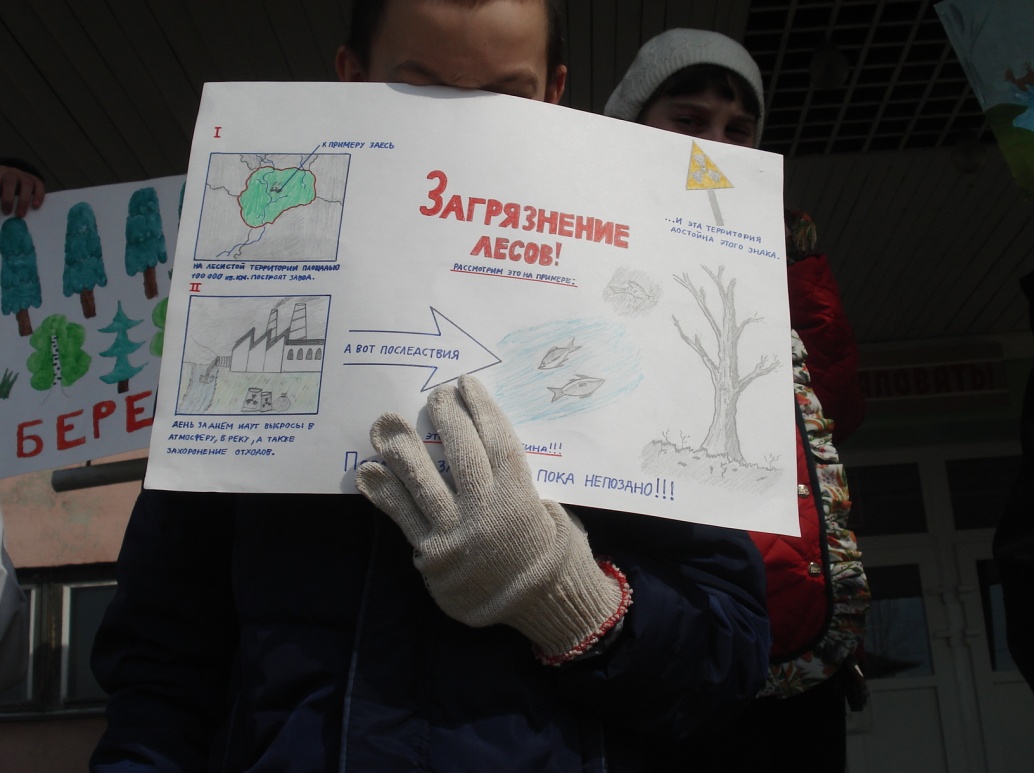 Фото 9 - 11. Листовки и плакаты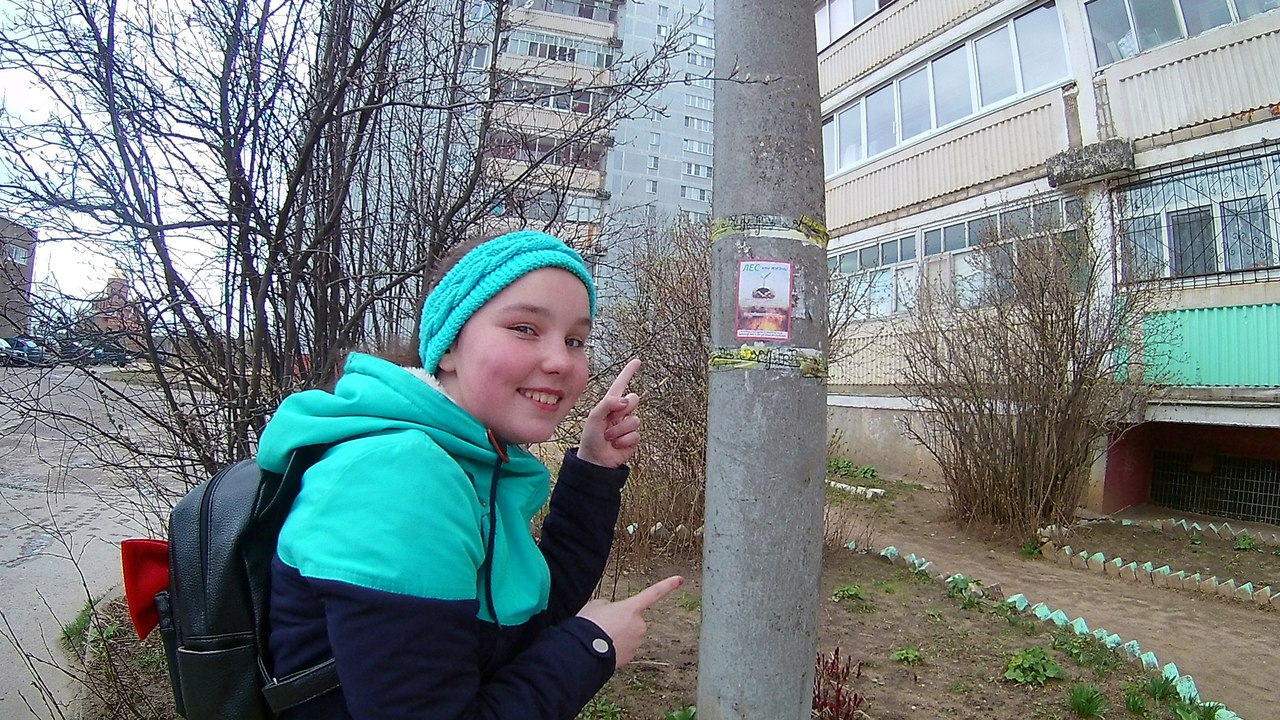 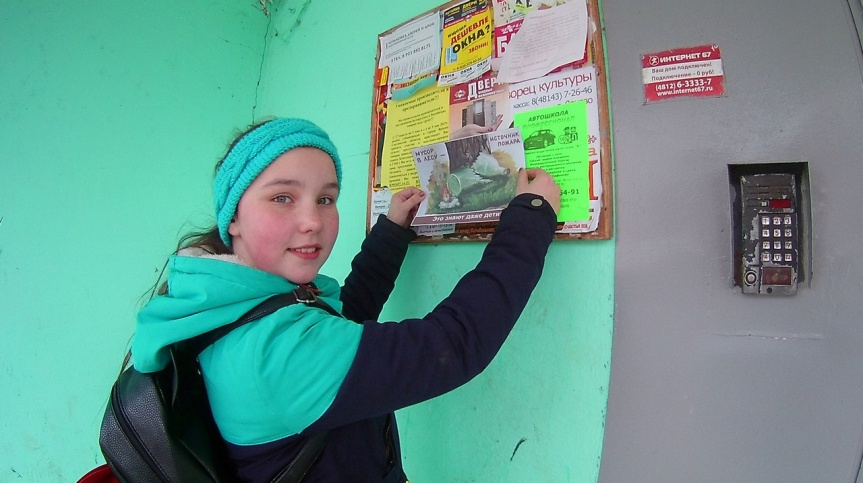 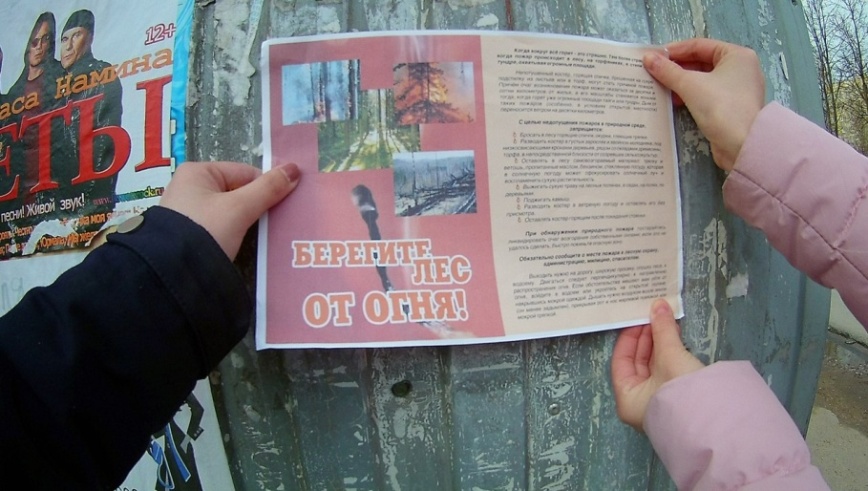 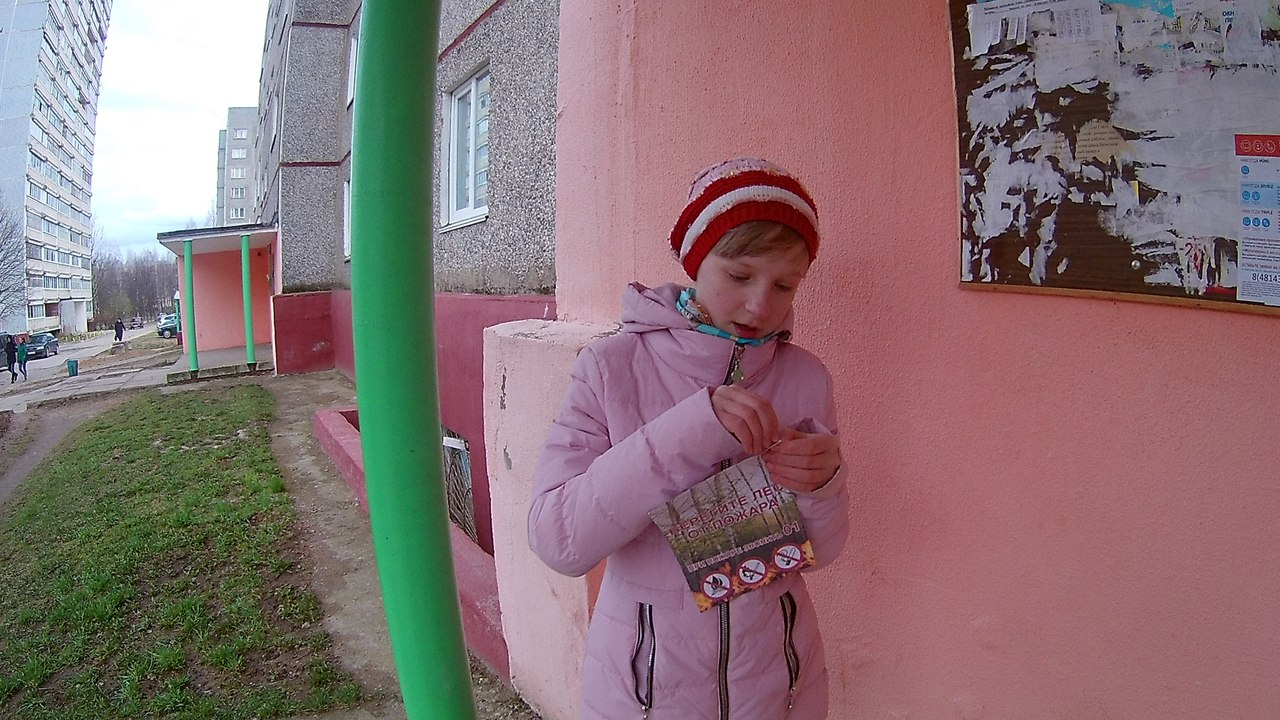 Фото 12-15. Развешивание листовок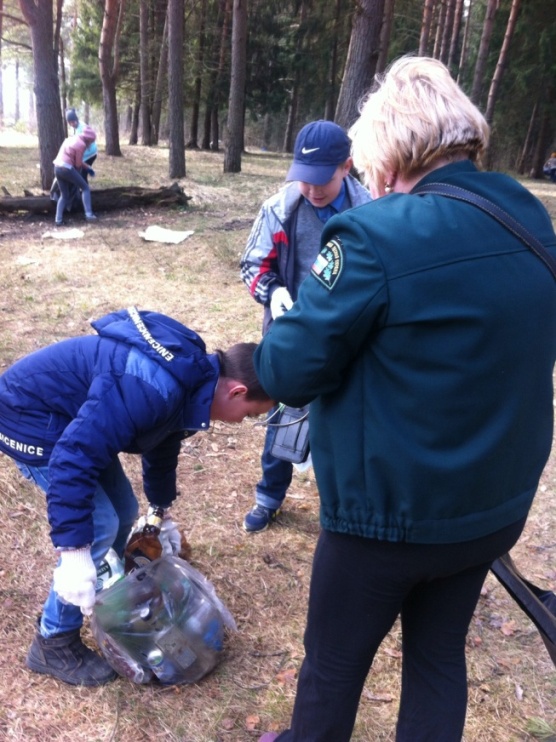 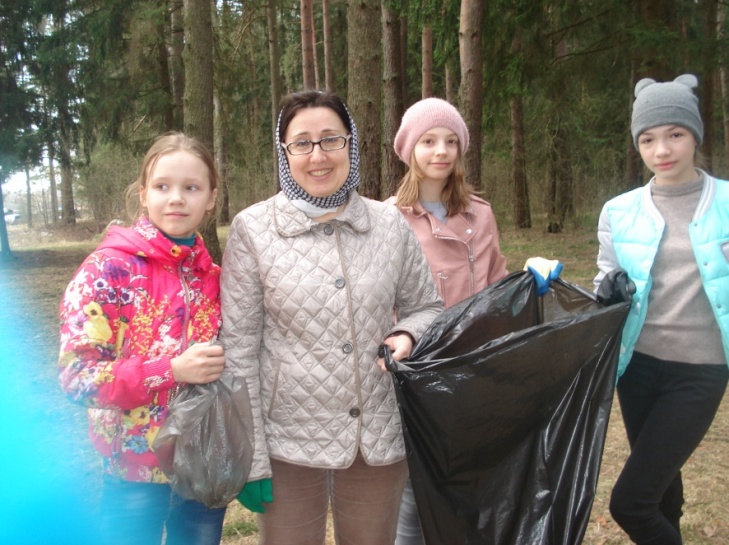 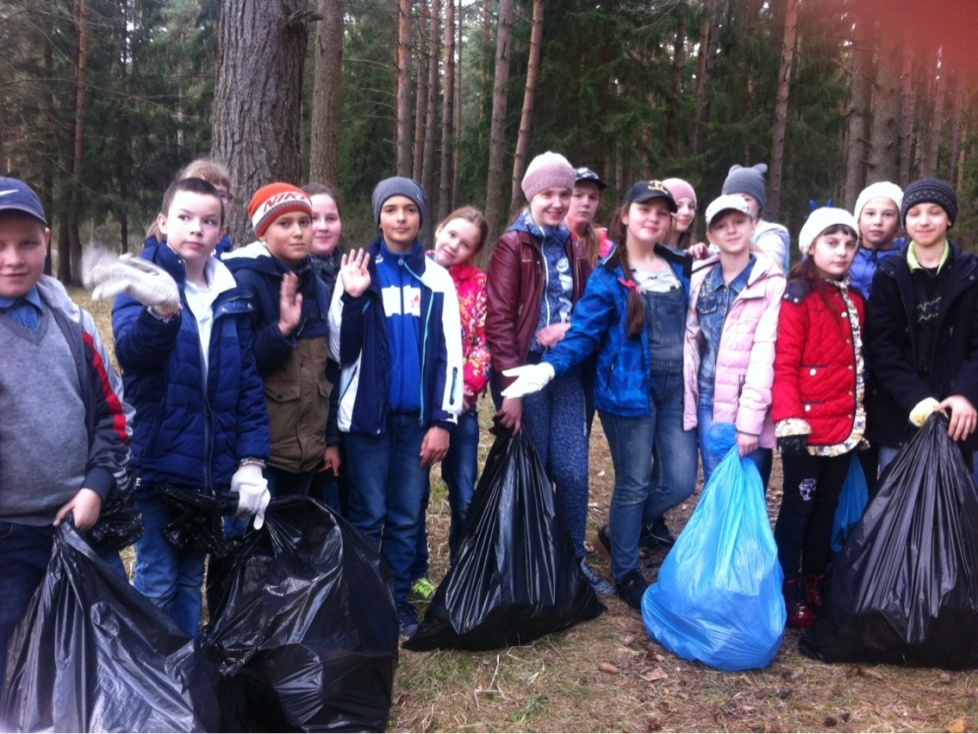 Фото 16-18. Акция «Беречь природы дар бесценный»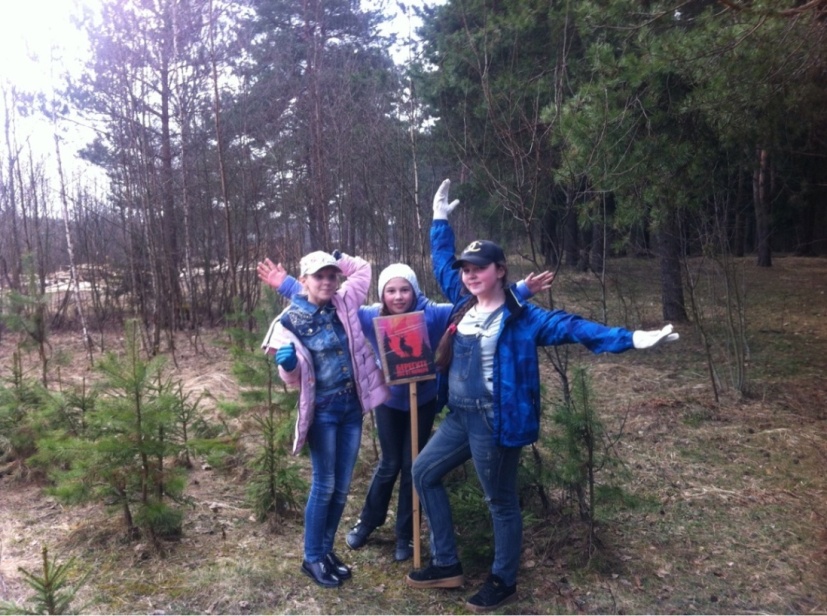 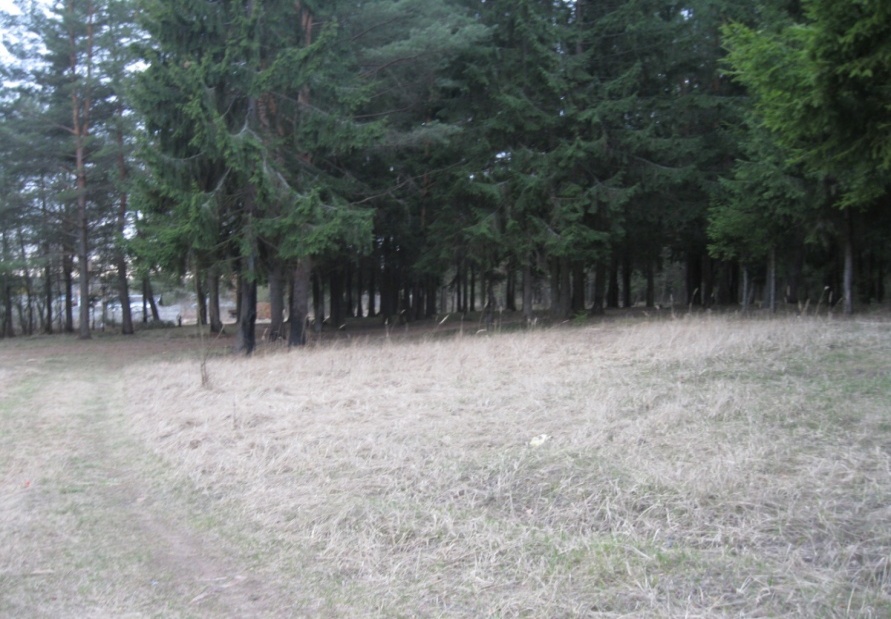 Фото 19. Установка природоохранного знакаФото 20. Таким должен быть лес!Проекты листовок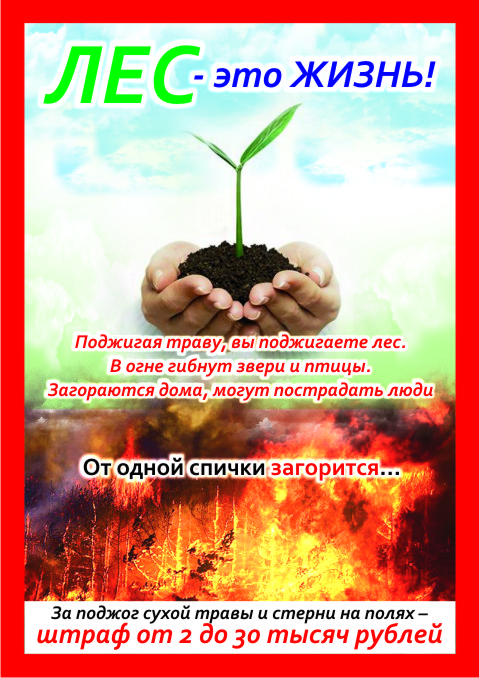 Презентация «Живи, лес»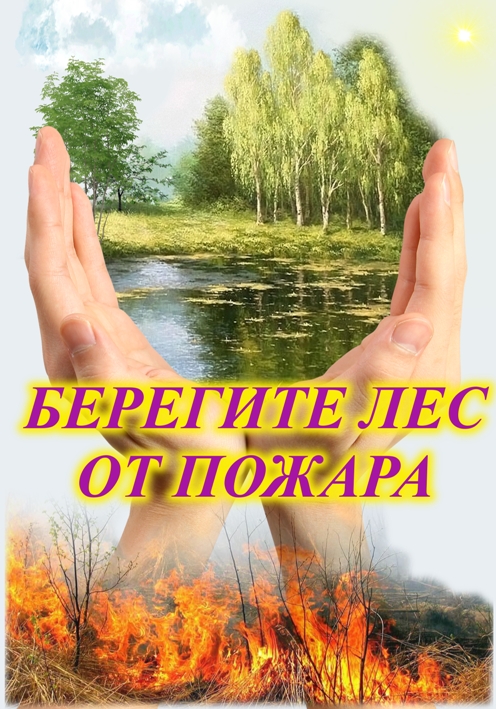 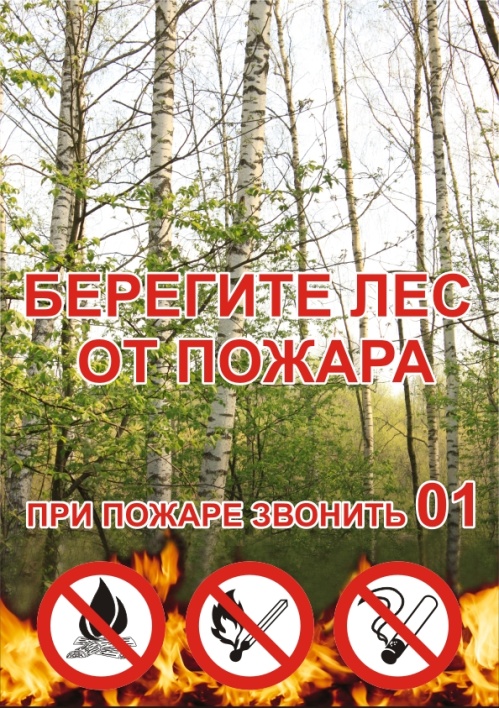 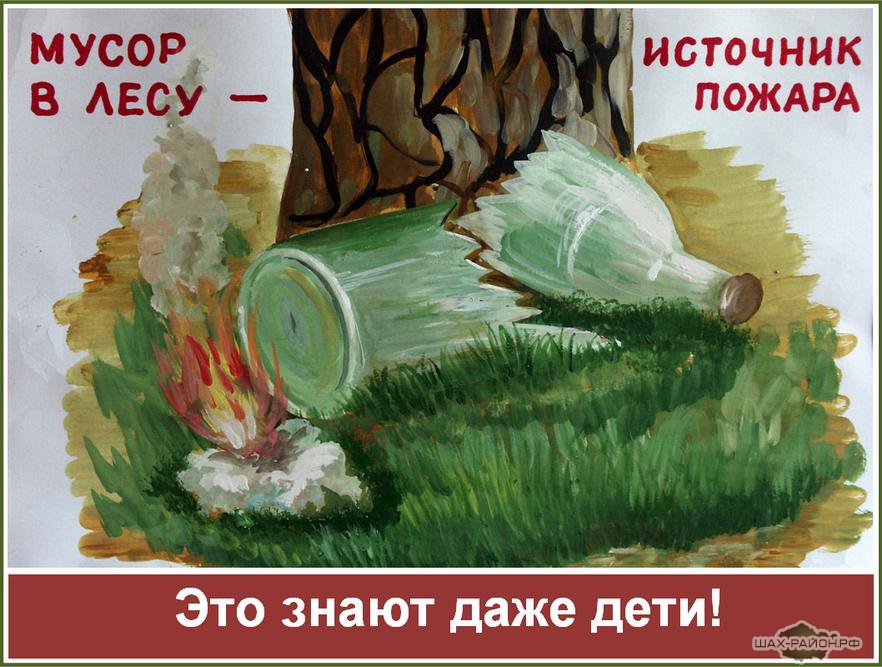 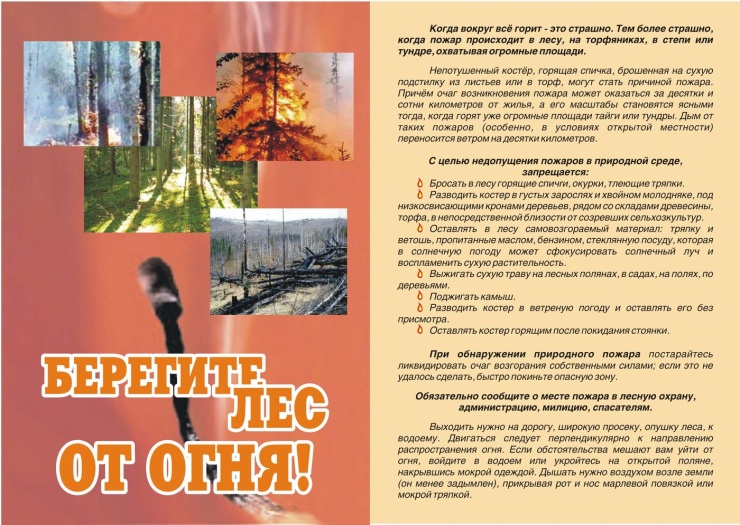 